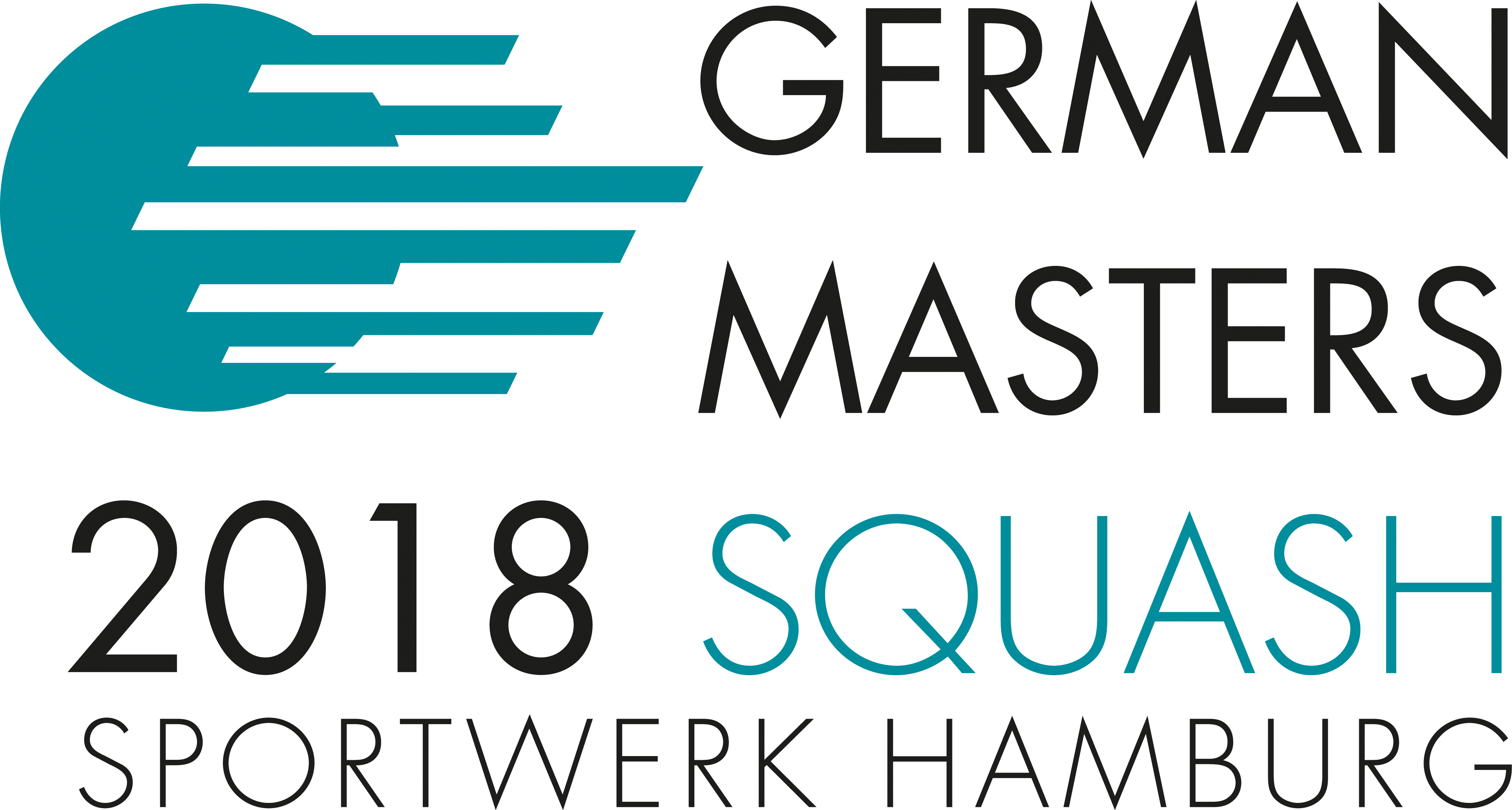 21st International German Masters Championships 2018European Masters Super Series EventContactsTournament software operatorName Christian WuchererPhone: 0049-1735475282email: Christian.wucherer@dsqv.de5th – 7th of October Super Series eventThis European Masters Super Series event will be held from the 5th of October to the 7th of October. The tournament will start on Friday at 10:00.  The Prize Giving Ceremony takes place at the latest at 15:00 on Sunday. Closing date for entries with Hotel packages: Wed. 22nd August 2018Closing date for entries without Hotel: Friday 14th September 2018Entries may be closed before these dates if the maximum number of entries – 250 – is reached.Late entries are only acceptable before the seeding is published at the discretion of the Tournament Director and Masters Committee in the interest of the tournament. Venue(s) Sportwerk HamburgHagenbeckstrasse 124a, 22527 Hamburg 0049-40 52389370 – team@sportwerk-hamburg.de15 Courts, including 1 Glass-Court. Categories Men: 35+, 40+, 45+, 50+, 55+, 60+, 65+, 70+ Women: 35+, 40+, 45+, 50+, 55+, 60+, 65+, 70+ The TD reserves the right to amalgamate age groups if there are insufficient entries to make a workable draw. Players are only allowed to enter one category. EligibilityThis event is open to all players who are over 35, 40, 45, 50, 55, 60, 65, 70 on the first day of the event.  As specified by the WSF and ESF, to compete in all ESF Registered events players must hold an active Squash Personal Identification Number (SPIN), which is approved and validated by his MNA, ESF and WSF. Objections after the closing date will not be accepted. Players without a SPIN can register through the WSF website www.worldsquash.org/spinSeeding The seeding will be carried out by the Masters Committee Seeding Panel using the latest available results and ESF Masters Rankings valid at the closing date and in accordance with the ESF Masters Circuit Guidelines. Matches All matches played will consist of the best of five games, under the rules of the WSF. All players are guaranteed a minimum of three matches. The Tournament Organisers will organize plate matches consisting of the best of five games. PAR 11 scoring (to 2 clear points) will be used.Draws Maximum draw size: 64 (3 day event). RefereeingBoth players will be expected to mark and referee matches, usually the next match on the court, where they played.BallDUNLOP PRO XX. Prizes To be determined at the discretion of the Tournament Director. The Prize Giving Ceremony takes place at the latest at 15:00 on Sunday 7th October.InsurancePlayers enter and play in the tournament at their own risk. Neither the organisers nor the ESF will accept responsibility for any claims including for injury or accident. Suitable insurance must be organised by the player or the participating federation. HotelLindner Park-Hotel Hagenbeck ****Hagenbeckstrasse 15022527 Hamburghttps://www.lindner.de/hamburg-park-hotel-hagenbeck/ Reservations of rooms for hotel packages can only be made by the tournament organisers.Transport Players who book a package and officials will be picked-up and dropped off at Hamburg Airport or Hamburg Hauptbahnhof (train station). EntriesThe European Masters Circuit is open to all Masters of any nationality provided the player is not banned by his MNA. All entries must be made online.http://esf.tournamentsoftware.com/sport/tournament.aspx?id=03C3D32E-12B3-4997-BE18-F68C8F227220PaymentThe fees and packages, as detailed below, must be paid to the host by the closing date by electronic bank transfer.Beneficiary Bank Name:	Hamburger SparkasseBeneficiary Bank Address:	Hamburger Strasse 39, 22083 Hamburg, Germany Account Holder Name:		Sportwerk GmbH Account Holder Address:	Hagenbeckstrasse 124a, 22527 HHAccount No:			1105215162IBAN:				DE84200505501105215162BIC:				HASPDEHHXXX Please mark payment clearly with name of event and name of player Draws The seeding lists and time of the first matches for specific age groups will be published 7 days prior to the start date on the ESF Website  Finalised draws for the event will be published on the ESF Website at about 17:00 on the day before the tournament. Up-to-Date information about this and all other ESF Masters Tournaments will be published regularly in the Facebook group “European Squash Masters”. Please join up today!ESF regulations & penaltiesThis event complies with the ESF Masters Circuit Guidelines, a copy of which is available on the ESF website. The tournament will be run under the terms and conditions as set out in ESF Regulations: Code of Conduct - appendix D. The tournament shall be run under the terms and conditions as set out in EUROPEAN SQUASH FEDERATION PRIVACY POLICY as published on the ESF website www.europeansquash.com A late withdrawal is a withdrawal made 2 days or less before the start date of a tournament. Ranking penalties may be applied to the records of players who fail to turn up or who make a late withdrawal not supported by a medical certificate.Following a withdrawal, fees and packages should be reimbursed as follows:Withdrawal up to 30 days before the start date of a tournament: fees reimbursed in full (less bank charges).Withdrawal 7-30 days before the start date of a tournament: 50% of fees reimbursed (less bank charges).Withdrawal 6 days or less before the start date of a tournament: reimbursement at the discretion of the tournament organiserIf a player: a)	Has entered a tournament and fails to turn up, he/she may receive zero ranking points for the tournamentb)  Fails to play out all scheduled matches for any reason other than illness or injury, he/she may receive zero ranking points for the tournamentCommits either of these offence for a second time within a 12 month period, he/she may be banned from the ESF Masters Circuit for a period of 12 monthsObligatory Entry Fee per playerOptional Package for players and accompanying persons WITHOUT A HOTEL PACKAGEHotel Packages for players and accompanying personsTournament director			Name: Störte BeckerPhone: 0049 171 4980254email: Masters@dsqv.deTournament refereeName: Bart WijnhovenPhone: 0049-40 52389370email: wijnhoven@sportwerk-hamburg.deEntry Fee Basic Entry fee including ESF levy & Tshirt€56 per playerParty PackagePlayers Party & Buffet on Saturday evening€14 per personPackage S2TWO nights (Fr./Sat.) B&B  SINGLE room€250 per person(100€ p.p.p.n.) 4 Meals (Friday lunch & dinner, Saturday lunch, Sunday lunch) & Party PackagePackage S3THREE nights (Thu./Fr./Sat.) B&B  SINGLE room€350 per person(100€ p.p.p.n.) 4 Meals (Friday lunch & dinner, Saturday lunch, Sunday lunch) & Party PackagePackage D2For players sharing a room with a player€170 per personTWO nights (Fr./Sat.) B&B  DOUBLE room (60€ p.p.p.n.) 4 Meals (Friday lunch & dinner, Saturday lunch, Sunday lunch) & Party PackagePackage D3For players sharing a room with a player€230 per personTHREE nights (Thu./Fr./Sat.) B&B  DOUBLE room (60€ p.p.p.n.) 4 Meals (Friday lunch & dinner, Saturday lunch, Sunday lunch) & Party PackagePackage AP2For players bringing an accompanying person€340 for 2 personsTWO nights (Fr./Sat.) B&B  DOUBLE room (60€ p.p.p.n.) 8 Meals  (Friday lunch & dinner, Saturday lunch, Sunday lunch, all for two persons)
& 2 Party PackagesPackage AP3For players bringing an accompanying person€460 for 2 personsTHREE nights (Thu./Fr./Sat.) B&B  DOUBLE room (60€ p.p.p.n.) 8 Meals  (Friday lunch & dinner, Saturday lunch, Sunday lunch, all for two persons)
& 2 Party Packages